Okulary hurt - gdzie zamówić najmodniejsze modele?Zastnawiasz się gdzie zamówić najmodniejsze modele okularów? W artykule podpowiadamy gdzie opłaca się kupić okulary hurt.Okulary przeciwsłoneczne i te do czytaniaOkulary hurt zarówno te przeciwsłoneczne jak i do czytania czy nawet sportowe jest to towar, który bardzo często kupują klienci w wszelkiego rodzaju butikach modowych czy w sklepach z akcesoriami. Dlaczego to tak popularny produkt? Głównie ze względu na to, że jest potrzebne cały rok. Zarówno latem jak i zimą korzystamy z okularów. Latem i wiosną głównie z tych przeciwsłonecznych chociaż także zimą są przydatne. To samo tyczy się okularów sportowych, które zimą wykorzystujemy do sportów zimowych jak narciarstwo, natomiast latem chętnie zabieramy je na rower czy rolki lub uprawiając jogging. Pytanie zatem, w której hurtowni najlepiej zamówić okulary by nasze zamówienie zostało zrealizowane szybko a zamówione produkty były dobrej jakości?Okulary hurt z American Way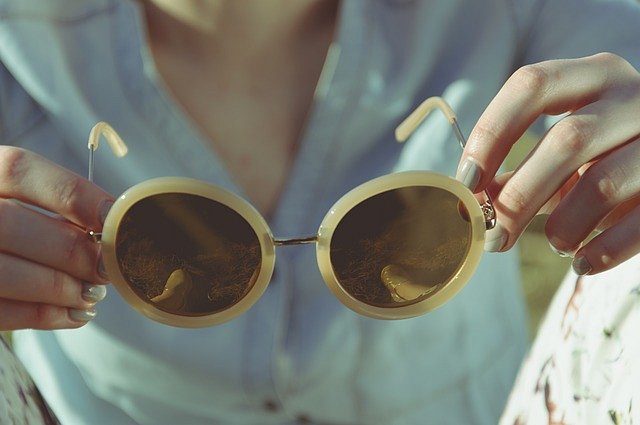 American way to jednocześnie producent, dystrybutor oraz hurtownia okularów przeciwsłonecznych, sportowych i tych do czytania, która na rynku europejskim działa od 1992 roku a w Polsce Od 2001. Jest hurtownią, która współpracuje z takimi firmami jak Biedronka, Tesco czy Auchan. Rozpoczynając współpracę z American Way możemy liczyć nie tylko na dobrej jakościp okulary hurt , które są sprawdzone na rynku i cieszą się dobrą opinią ale także na szybką realizację zamówienia - od jednego do dwóch dni roboczych - oraz na atrakcyjne warunki współpracy oraz metody płatności.